RUBRIQUE : iMovie d’une Bande Annonce d’un Film (Annexe2)Nom :_________________________L’INTRIGUE					Annèxe 1:												ÉVÉNEMENT #4													ÉVÉNEMENT #3									ÉVÉNEMENT #2					ÉVÉNEMENT # 1SITUATION INITIALE :Partie 1 : Auto-évaluationTravail avec un partenaire ou dans une équipeGrille d’évaluationÉcoute Communication oraleÉcriture Lecture                                                             IMovie: une Bande d’Annonce d’un Film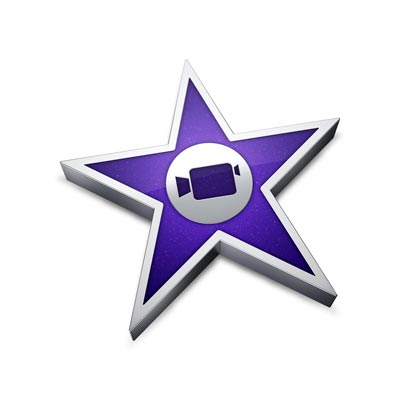 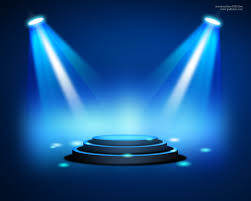 	                SUJET												L’ECVRIVAIN/S	NOM DU FILM	    										 NOM DU STUDIOLE THEME:           QUATRE DETAILS           IMPORTANTS DE            L’INTRIGUE:21st Century Lesson: iMovie Trailer: Une Bande d’Annonce21st Century Lesson: iMovie Trailer: Une Bande d’Annonce21st Century Lesson: iMovie Trailer: Une Bande d’AnnonceGrade:       9                                                                 Subject: French Language Arts                                                                                         Unit:   Novel Studies   Grade:       9                                                                 Subject: French Language Arts                                                                                         Unit:   Novel Studies   Grade:       9                                                                 Subject: French Language Arts                                                                                         Unit:   Novel Studies   Driving Question: The students will make an iMovie trailer representing the elements of plot in the Novel Je t’Attends  à Peggy’s Cove.Driving Question: The students will make an iMovie trailer representing the elements of plot in the Novel Je t’Attends  à Peggy’s Cove.Driving Question: The students will make an iMovie trailer representing the elements of plot in the Novel Je t’Attends  à Peggy’s Cove.Curriculum Outcomes:   Listen attentively to grasp the essential elements of a message, and recognize and consider supporting detailsParticipate in small-group conversation and whole class discussionFollow instructions and respond to questions and directionsInterpret, select, and combine information using a variety of strategies, resources, and technologiesMake evaluations and judgments about textsUnderstand that note-taking is purposeful and has many purposes (personal use, gathering information for an assignment, recording what has happened)Note-taking takes on many forms (lists, summaries, observations, and/or descriptions)Uses various technologies for the purpose of communicating (video, audio, internet).Demonstrate understanding of and use existing and developing TechnologiesCurriculum Outcomes:   Listen attentively to grasp the essential elements of a message, and recognize and consider supporting detailsParticipate in small-group conversation and whole class discussionFollow instructions and respond to questions and directionsInterpret, select, and combine information using a variety of strategies, resources, and technologiesMake evaluations and judgments about textsUnderstand that note-taking is purposeful and has many purposes (personal use, gathering information for an assignment, recording what has happened)Note-taking takes on many forms (lists, summaries, observations, and/or descriptions)Uses various technologies for the purpose of communicating (video, audio, internet).Demonstrate understanding of and use existing and developing TechnologiesCurriculum Outcomes:   Listen attentively to grasp the essential elements of a message, and recognize and consider supporting detailsParticipate in small-group conversation and whole class discussionFollow instructions and respond to questions and directionsInterpret, select, and combine information using a variety of strategies, resources, and technologiesMake evaluations and judgments about textsUnderstand that note-taking is purposeful and has many purposes (personal use, gathering information for an assignment, recording what has happened)Note-taking takes on many forms (lists, summaries, observations, and/or descriptions)Uses various technologies for the purpose of communicating (video, audio, internet).Demonstrate understanding of and use existing and developing TechnologiesExpected Time: This lesson typically takes 3-4 40 minute classesExpected Time: This lesson typically takes 3-4 40 minute classesExpected Time: This lesson typically takes 3-4 40 minute classesResources: BYODExplain Everything video review of plot and activity https://youtu.be/haTXJbdPTzE  Review of elements of plot Examples of iMovie trailers: http://www.commeaucinema.com/bandes-annonces/les-minions,288684  (Les Minions)http://www.commeaucinema.com/bandes-annonces/vice-versa,275860  (Vise Versa)http://www.commeaucinema.com/bandes-annonces/en-route,316671 (En Route)Resources: BYODExplain Everything video review of plot and activity https://youtu.be/haTXJbdPTzE  Review of elements of plot Examples of iMovie trailers: http://www.commeaucinema.com/bandes-annonces/les-minions,288684  (Les Minions)http://www.commeaucinema.com/bandes-annonces/vice-versa,275860  (Vise Versa)http://www.commeaucinema.com/bandes-annonces/en-route,316671 (En Route)Resources: BYODExplain Everything video review of plot and activity https://youtu.be/haTXJbdPTzE  Review of elements of plot Examples of iMovie trailers: http://www.commeaucinema.com/bandes-annonces/les-minions,288684  (Les Minions)http://www.commeaucinema.com/bandes-annonces/vice-versa,275860  (Vise Versa)http://www.commeaucinema.com/bandes-annonces/en-route,316671 (En Route)Lesson ProcedureLesson Procedure21st century skillsTeacher does (I Do): Explain to the students they will be creating an iMovie trailer. They will need to revisit the elements of plot  and fill out graphic organizer that represents the plot of the novel.They will then view the clips above on iMovie trailers, and indicate what elements are important for an iMovie trailer. They will fill out the graphic organizer that represents their knowledge of the elements of an iMovie trailer.IMOVIE TEMPLATE (ANNEXE 4) find, validate remember, understand  collaborate, communicate analyze, synthesize critical thinking evaluate, leverage create, publish citizenshipIndividual student work (You Do):Individually they will view the iMovie trailer clips and fill out the handout that represents the elements of an iMovie.  Then they will find a partner to check their answers. They will place their answers on padlet. find, validate remember, understand  collaborate, communicate analyze, synthesize critical thinking evaluate, leverage create, publish citizenshipGroup work (We Do): They will work together to create an iMovie trailer that represents the elements of plot in the novel.  They will complete the graphic organizer in order to be sure they have all elements. (Annexe 1)They can also review the Explain everything video on what criteria is needed in their iMovie.Then with their ipads, they will create their own iMovie representing the short story. It should be one-minute thirty seconds to two minutes.If they need a refresher on how to make an iMovie trailer, check out the YouTube video find, validate remember, understand  collaborate, communicate analyze, synthesize critical thinking evaluate, leverage create, publish citizenshipClass share (We Share):They will share their videos on my YouTube account. Teachers can set up an account so that these movies are private. find, validate remember, understand  collaborate, communicate analyze, synthesize critical thinking evaluate, leverage create, publish citizenshipLesson Wrap Up: Give them 10 minutes to finish up what they are doing, and discuss what went well and what they had difficulty doing. Set up a Corkboard as an EXIT pass where they can post their thoughts. The next class we will check in and review any concerns before starting the next day’s class.Lesson Wrap Up: Give them 10 minutes to finish up what they are doing, and discuss what went well and what they had difficulty doing. Set up a Corkboard as an EXIT pass where they can post their thoughts. The next class we will check in and review any concerns before starting the next day’s class.Lesson Wrap Up: Give them 10 minutes to finish up what they are doing, and discuss what went well and what they had difficulty doing. Set up a Corkboard as an EXIT pass where they can post their thoughts. The next class we will check in and review any concerns before starting the next day’s class.Differentiation/Modification/Enrichment:Some students may feel they are unable to do a movie that long, make in one minute instead. Also, maybe they can chose one or two elements of plot to show n their iMovie to show their understanding of the novel.Differentiation/Modification/Enrichment:Some students may feel they are unable to do a movie that long, make in one minute instead. Also, maybe they can chose one or two elements of plot to show n their iMovie to show their understanding of the novel.Differentiation/Modification/Enrichment:Some students may feel they are unable to do a movie that long, make in one minute instead. Also, maybe they can chose one or two elements of plot to show n their iMovie to show their understanding of the novel.Assessment:  Graphic organizer checklistRubrics (Annexe 2)Self assessment/pair assessment (Annexe 3)Lecture, Écriture, Communication RubricsAssessment:  Graphic organizer checklistRubrics (Annexe 2)Self assessment/pair assessment (Annexe 3)Lecture, Écriture, Communication RubricsAssessment:  Graphic organizer checklistRubrics (Annexe 2)Self assessment/pair assessment (Annexe 3)Lecture, Écriture, Communication RubricsCatégorieABCDObjectif de la présentationTous les critères sont suivis pendant toute la présentation.La plupart des critères sont suivis pendant toute la présentation.Il ya des critères qui manquent pendant toute la présentation.La plupart des critères ne sont pas là.Le contenuLe contenu représente très bien la région, et le contenu est complet dans toute la présentation.Le contenu représente bien la région des critères manquent, et la plupart de contenu est complet dans  la présentation.Il  manque des critères qui représentent la région et aussi dans le contenu.Le contenu n’est pas complet.L’audio et le fontLa musique représente la région et les images sont coordonnées avec la musique, le font est consistant.La musique représente la région et la plupart des images sont coordonnés, le font est consistant la plupart de temps.Il y a de la  musique, mais il y a un manque de coordination, le font n’est pas toujours consistant.La musique est mal fait avec la coordination des images, le font n’est pas consistant.Qualité des imagesLes images représentent clairement la région et les sites web sont incluesLa plupart des images représentent la région, il y a quelques sites web.Il y a un manque des images, et des sites web.Il n’y a pas de lien avec la région et les images, pas de sites web.La grammaire et l’usage de la langueExcellent usage de grammaire pendant toute la présentation et il n’y a pas de faute de langue.Bonne usage de grammaire pendant la plupart de la présentation et il y a  3-4 fautes de langueUsage de grammaire n’est pas consistant pendant la plupart de la présentation et il y a  plus que 5 fautes de langue.Usage de grammaire n’est pas évident, et les fautes détractent de la présentation.Préparer pour la classe et le françaisToujours préparé et parle toujours en françaisSouvent parle en français, et souvent préparéParfois prépare et parle parfois en français.Parle rarement en français et rarement préparé.SuffisantMoyenTrès BienExcellentParticipationPassiveOccasionnelleActiveTrès activeAttentionPas attentifUn peu attentifBonne attentionTrès attentifIntérêtEnnuyéOccasionnelBon intérêtBeaucoup d’intérêtInteractionNe pose pas de questions.Pose des questions à l’occasion.Pose des questions pour clarifier.Pose des questions et fait des analogies.CompréhensionNe comprend pas assez la langue pour suivre des consignes.Comprend assez de mots pour suivre des consignes simples.Comprend bien des consignes.Très bonne compréhension des consignes.SuffisantMoyenTrès BienExcellentUtilise très peu de vocabulaire requis.Utilise plus de mots anglais que français.Mots français et variésMots justes, variés et riches.Utilise des mots seulement.Courtes phrases.Bonnes phrases : s’exprime en français avec facilité.Grande facilité d’expression.Prononce difficilement.Prononce bien la majorité des sons.Bonne prononciation.Excellente prononciation.Message : peu clairUn peu plus clairMessage clairClair et précisDifficultés à répondre aux questions posées.Répond volontairement quelques fois mais attend qu’on lui demande.Répond volontairement.Veut toujours répondre.Ne participe pas aux discussions.Participe peu aux discussions.Bonne participation aux discussions.Très bonne participation aux discussions. SuffisantMoyenTrès BienExcellentJe n’écris pas des phrases, seulement des mots.J’écris une phrase en choisissant des mots connus.J’écris plusieurs phrases spontanément.J’écris plusieurs phrases pour dire mon idée.Pas d’espace entre les mots.Début d’espace entre les mots.Espace entre les mots.Espace toujours entre les mots.J’oublie d’utiliser les sons connus.  Je ne regarde pas dans mon cahier imagier.J’utilise quelques fois les sons connus et mon cahier imagier.J’écris sans faute les mots connus et j’oublie d’utiliser les stratégies pour les mots moins connus.J’écris sans faute les mots connus et j’utilise bien les stratégies apprises pour les autres.Pas de ponctuation.Oublie le point et la majuscule la plupart du temps.Oublie rarement la ponctuation.Ponctuation acquise.Pas de grammaire.En général, grammaire absente.Assez de mots : assez souvent.Bons accords de mots.Ne peut corriger ses fautes.A besoin d’aider pour se corriger.  Il a besoin qu’on lui indique ses fautes.Utilise assez souvent les stratégies connues pour corriger ses fautes.Corrige spontanément ses fautes en utilisant toutes les stratégies connues.SuffisantMoyenTrès BienExcellentReconnaît des mots appris  et commence à décoder.Reconnaît plusieurs mots appris et commence à lire des phrases.Peut lire des phrases.Peut lire des textes.Faible compréhension.  A besoin de traduction.Comprend mieux.  Utilise des stratégies et moins de traduction.Comprend bien et utilise certaines stratégies :  utiliser les illustrations, reformuler dans ses mots.Comprend très bien et utilise plusieurs stratégies.N’aime pas lire des histoires, car ne comprend pas.Aime lire des histoires, même s’il ne comprend pas tout.  Fait un effort pour saisir l’essentiel.Lit bien, est attentif et pose des questions.Lit très attentivement et apprécie l’histoire.  Fait des liens avec ses connaissances.